КАТЕГОРИЧЕСКИ ЗАПРЕЩАЕТСЯкупание на водных объектах, оборудованных предупреждающими аншлагами«КУПАНИЕ ЗАПРЕЩЕНО!»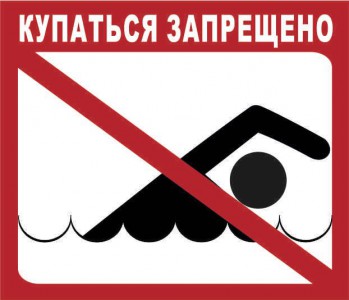 КАТЕГОРИЧЕСКИ ЗАПРЕЩЕНО КУПАНИЕ:детей без надзора взрослых;в незнакомых местах;на надувных матрацах, камерах и других плавательных средствах (без надзора взрослых).УВАЖАЕМЫЕ РОДИТЕЛИ!Безопасность жизни детей на водоемах во многих случаях зависит ТОЛЬКО ОТ ВАС!В связи с наступлением жаркой погоды, в целях недопущения гибели детей на водоемах в летний период обращаемся к Вам с убедительной просьбой: провести разъяснительную работу о правилах поведения на природных и искусственных водоемах и о последствиях их нарушения. Этим Вы предупредите несчастные случаи с Вашими детьми на воде, от этого зависит жизнь Ваших детей сегодня и завтра.Коллектив воспитателей летней оздоровительной площадки «Здравица,» МАОУ «Юридическая гимназия имени М. М. Сперанского», руководитель Жилкина В.В.ПАМЯТКА ДЛЯ РОДИТЕЛЕЙ И ГИМНАЗИСТОВО БЕЗОПАСНОСТИ НА ВОДОЁМАХ В ЛЕТНИЙ ПЕРИОДОСНОВНЫЕ ПРАВИЛА БЕЗОПАСНОГО ПОВЕДЕНИЯ НА ВОДЕ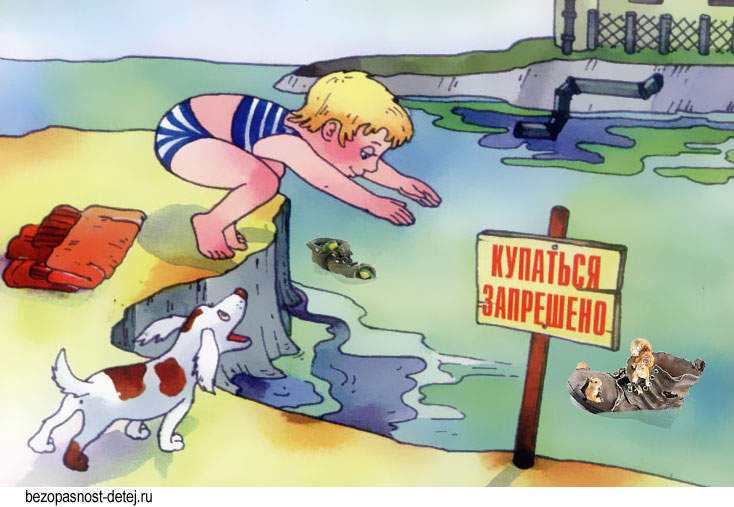 МАОУ «Юридическая гимназияимени М. М. Сперанского»